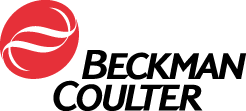 2017. gada 18 aprīlīSTEIDZAMS PAZIŅOJUMS DROŠĪBAS JOMĀSynchron holesterīna, kreatinīna, ABL holesterīna, laktāta, triglicerīdu, urīnskābes un salicilātu reaktīvu sistēmasUzmanību, „Beckman Coulter” klient!Uzņēmums „Beckman Coulter” attiecībā uz iepriekš minētajiem produktiem uzsāk korektīvu darbību drošības jomā. Šajā vēstulē izklāstīta svarīga informācija, kurai lūdzam Jūs pievērst nekavējošu uzmanību.Valsts kompetentā iestāde ir informēta par šo korektīvo darbību drošības jomā. Lūdzu, nododiet šo informāciju laboratorijas personālam, kā arī saglabājiet šo paziņojumu kā daļu no Jūsu laboratorijas Kvalitātes sistēmas dokumentācijas. Gadījumā, ja kādu no iepriekš minētajiem produktiem esat pārsūtījuši uz citu laboratoriju, lūdzu, nosūtiet tai arī šīs vēstules kopiju. Lūdzu, aizpildiet un nosūtiet atpakaļ vēstulei klāt pievienoto Atbildes veidlapu 10 dienu laikā, lai mēs būtu droši, ka esat saņēmuši šo svarīgo paziņojumu. Neskaidrību un jautājumu gadījumā, lūdzu, sazinieties ar klientu atbalsta dienestu mūsu vietnē: http://www.beckmancoulter.com/customersupport/supportSazinieties ar vietējo „Beckman Coulter” pārstāvi. Mēs atvainojamies par visām Jūsu laboratorijai sagādātajām neērtībām!Ar cieņu,Deivids Deiviss (David Davis),Normatīvo aktu nodaļas vadītājsPielikums: Atbildes veidlapaATSAUCE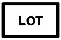 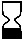 467825 (CHOL)Visas partijasNAA60298 (CR-E)Visas partijasNAA15625 (HDL)Visas partijasNAA95550 (LACT)Visas partijasNA445850 (TG un TG-B)Visas partijasNA442785 (URIC)Visas partijasNA378194 (SALY)Visas partijasNAPROBLĒMA:„Beckman Coulter” konstatējis, ka iespējami mijiedarbības avoti ir šādi medikamenti:metamizols (dipirons) – sāpes remdinošs/pretspazmu/pretdrudža līdzeklis Piezīme. Tirdzniecības apstiprinājums vairs nav spēkā dažās teritorijās, piemēram, ASV un Kanādā.sulfasalazīns – pretiekaisuma līdzeklissulfapiridīns – sulfonamīdu antibiotikaIETEKME:iedarbība uz pacientu analītiem pēc šo medikamentu lietošanas ir šāda:metamizols (dipirons) – var radīt nepatiesi zemus holesterīna, fermentu katalizēta kreatinīna, ABL holesterīna, laktāta, triglicerīdu un urīnskābes rezultātus;sulfasalazīns – var radīt nepatiesi augstus salicilātu rezultātus;sulfapiridīns – var radīt nepatiesi zemus salicilātu rezultātus.RĪCĪBA:Jūsu laboratorijai nekas nav jādara. Retrospektīvs rezultātu pārskats nav ieteicams.LĒMUMS:Attiecīgajās CHOL, CR-E, HDL, LACT, TG, TG-B un URIC* ķīmiskās analīzes informācijas lapu (Chemistry Information Sheets – CIS) MIJIEDARBĪBU sadaļās tiks pievienots šāds paziņojums:Vēnas punkcija uzreiz pēc metamizola (dipirona) ievades vai tās laikā var radīt nepatiesi zemus [analīta nosaukums*] rezultātus. Vēnas punkcija jāveic pirms metamizola ievades.Attiecīgajā SALY ķīmiskās analīzes informācijas lapu (CIS) MIJIEDARBĪBU sadaļā tiks pievienoti šādi paziņojumi:Pacientiem, kas ārstēti ar sulfasalazīnu, var būt nepatiesi augsti salicilātu rezultāti.Pacientiem, kas ārstēti ar sulfapiridīnu, var būt nepatiesi zemi salicilātu rezultāti.Šis paziņojums kalpo kā pagaidu marķējums līdz ķīmiskās analīzes informācijas lapu (Chemistry Information Sheets – CIS) atjaunināšanai. CIS pieejamas „Beckman Coulter” tīmekļa vietnes lapā „Tehniskie dokumenti”: https://www.beckmancoulter.com/wsrportal/page/techdocSearch 